Rumford's Baking Powder BiscuitsBy Cookgirl on November 09, 20101 Reviews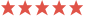 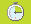 Prep Time: 10 minsTotal Time: 22 minsYield: 8-10 biscuitsAbout This Recipe"An oldie but a goodie! Printed on the back of a can of Rumford Aluminum-Free Baking Powder. I am quite surprised that this recipe hadn't been added to the site database until now. Egg-free. Mmmm, so good with a spread of butter and slather of creamed honey (and a wee bit of real maple syrup stirred into the butter, too)!"Ingredients2 cups sifted unbleached white flour3 teaspoons aluminum-free baking powder1 teaspoon salt6 tablespoons shortening ( lard or refined coconut oil can be substituted)2/3 cup milk ( I tried buttermilk and used closer to 3/4 cup)DirectionsNote: I used a KitchenAid stand up mixer to prep the dough.PREHEAT oven to 450 degrees.Sift flour, baking powder and salt together in a large bowl.Cut in shortening until mixture resemble coarse meal.Add milk to make a soft dough.Turn dough out on a floured surface and knead *gently* for 30 seconds.Roll out to 1/2 inch to 3/4 inch thickness.Use a cookie cutter to cut out into rounds. I used a 3-inch diameter Fiestaware tumbler cup, top floured.Place on greased or parchment-lined baking sheet.Bake approximately 12-15 minutes or until light golden.